ANEXO 1. LISTADO DE EQUIPAMIENTO Y ESPECIFICACIONES TÉCNICAS DEL EQUIPAMIENTO DE AUDIOVISUALES DE LA NUEVA CENTRAL DE SERVICIOS MÉDICOS DEL BANCO DE SEGUROS DEL ESTADO (BSE)Se deberá rellenar completamente y con los datos reales contrastables del equipamiento que se oferte, las tablas de características técnicas aquí descritas, incluyendo los modelos y sus referencias correspondientes del equipo / sistema / accesorio que se oferte, de forma individual, tanto de hardware como de software.Se incluirá junto con estas tablas de características técncias del equipo / sistema que se oferte rellenas, un catálogo / brochure (información comercial) y un “data sheet” (información técnica; Puede ser el manual completo o parcial del libro de instrucciones de uso), en formato digital no protegido, para comprobación y validación de los datos incluidos.El ofertante, si así lo considera por compatibilidad y ventajas de integración u otras, podrá ofertar equipos/ sistemas o funcionalidades nuevas, como sustitutitos de los equipos que se deben trasladar incluidos en cada lote, justificando el motivo  y las ventajas de la propuesta, siempre dentro de los márgenes económicos y sin perdida alguna de funcionalidad.Los requerimientos eléctrico directo a la Red de 220-240 VAC 50 Hz, y donde sea necesario será obligatorio, toma externa de 12 V (alimentación ambulancia)
El presente llamado de Equipamiento Audiovisual  está compuesto por los siguientes lotes:Lote 1 AUDIOVISUALES NO ESPECIFICOSANEXO 1A – ESPECIFICACIONES TÉCNICAS DEL EQUIPAMIENTOLICITACIÓN:	LOTE 1 - AUDIOVISUALESANEXO 1A – ESPECIFICACIONES TÉCNICAS DEL EQUIPAMIENTOLICITACIÓN:	LOTE 2 – PROYECTO SALON DE ACTOS Y CONFERENCIASEl presente documento pretende establecer las prescripciones mínimas recomendables en cuanto a las necesidades técnicas y funcionales. En estas salas se realizaran  los habituales ateneos Médicos del Nuevo Sanatorio y eventualmente eventos complementarios a las actividades de exposición. Las áreas están planificadas para la organización interna que permita desarrollar actividades de exposición o formación a través de actividades científicas remotas.Este sistema estará basado en una configuración de recursos hardware y software que deberán contar un sistema de audio para conferencias, con micrófonos para diferentes expositores, que  incluye unidades de  proyección de imágenes desde PC y conexiones a internet, conexión con la sala de operaciones que permita trasmitir las imágenes desde el sistema integrado y voz desde la sala de operaciones  así como todo lo referente a instalación, mantenimiento y formación en el equipamiento.Según recaudos anexos y en base a la visita obligatoria se deberá: Diseñar una solución a la medida que cumplan con las necesidades funcionales y de espacios considerando los requisitos del equipamiento establecidos en el presente anexo.La propuesta deberá incluir como mínimo una descripción general de la solución propuesta, el equipo de trabajo la metodología a utilizar, el dibujo de los lugares exactos donde se ubicaran los equipos en los planos proporcionados, adecuaciones mínimas necesarias en las   instalaciones en el edificio y detalle de todo el equipamiento a instalar. La dotación del equipamiento deberá cumplir considerar como mínimo el siguiente equipamiento:Ejemplo: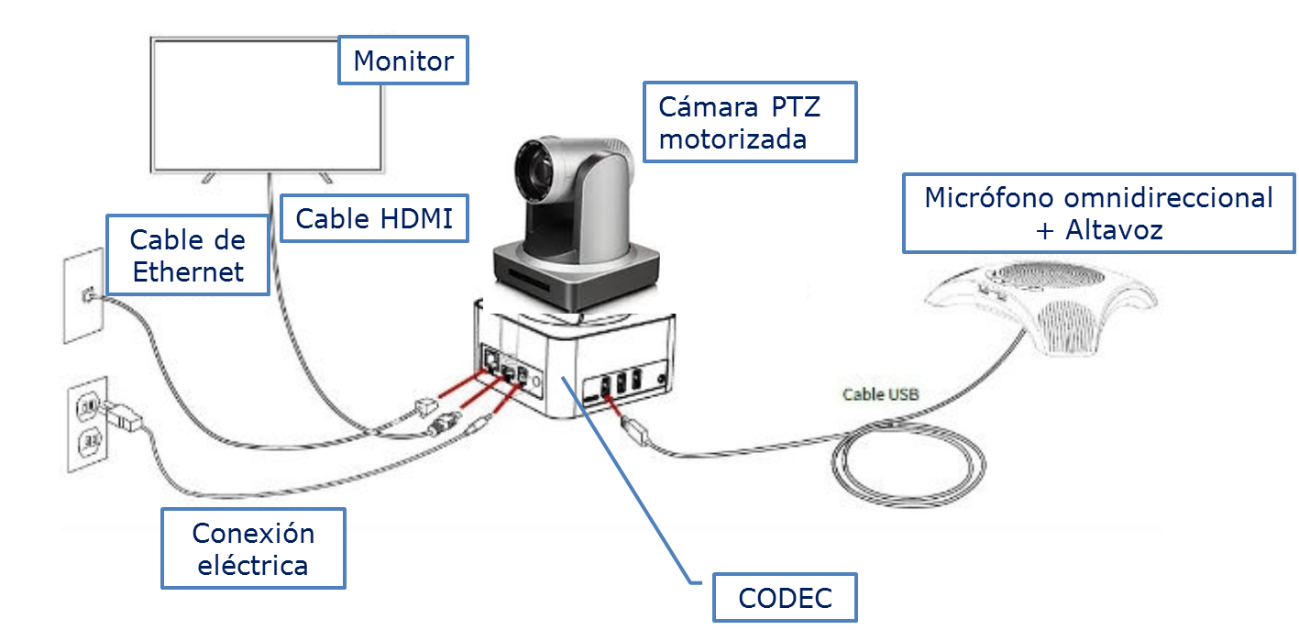 Códec que soporte varios protocolos. Ideal todo en uno.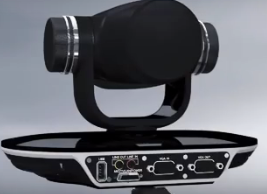 Códec: es el dispositivo que se encarga de codificar las señales analógicas en digitales, para que se transmitan a través de la red o de decodificarlas cuando llegan, para poder verlas y oírlas. Existen equipos modulares que junto con el códec incluyen los equipos de vídeo, de audio y de control, así como también los periféricos que pueden servir de ayuda en la comunicación por videoconferencia.EquipoCódigo EquipoCódigo EspacioTotal Cant.Pantalla de proyección mural eléctricaGE.XX00220031Pantalla de proyección mural eléctricaGE.XX00220071Pantalla de proyección mural eléctricaGE.XX00220451Pantalla de proyección mural eléctricaGE.XX00221281Proyector multimediaGE.XX02820031Proyector multimediaGE.XX02820071Proyector multimediaGE.XX02820451Proyector multimediaGE.XX02821281Soporte de TV, pared  32 "UE.HP06930051Soporte de TV, pared  32 "UE.HP06930071Soporte de TV, pared  32 "UE.HP06930091Soporte de TV, pared  32 "UE.HP06930111Soporte de TV, pared  32 "UE.HP06930131Soporte de TV, pared  32 "UE.HP06930151Soporte de TV, pared  32 "UE.HP06930181Soporte de TV, pared  32 "UE.HP06930201Soporte de TV, pared  32 "UE.HP06930221Soporte de TV, pared  32 "UE.HP06930241Soporte de TV, pared  32 "UE.HP06930261Soporte de TV, pared  32 "UE.HP06930321Soporte de TV, pared  32 "UE.HP06930341Soporte de TV, pared  32 "UE.HP06930361Soporte de TV, pared  32 "UE.HP06930461Soporte de TV, pared  32 "UE.HP06930481Soporte de TV, pared  32 "UE.HP06930501Soporte de TV, pared  32 "UE.HP06931011Soporte de TV, pared  32 "UE.HP06931031Soporte de TV, pared  32 "UE.HP06931051Soporte de TV, pared  32 "UE.HP06931071Soporte de TV, pared  32 "UE.HP06931091Soporte de TV, pared  32 "UE.HP06931111Soporte de TV, pared  32 "UE.HP06931141Soporte de TV, pared  32 "UE.HP06931161Soporte de TV, pared  32 "UE.HP06931181Soporte de TV, pared  32 "UE.HP06931201Soporte de TV, pared  32 "UE.HP06931221Soporte de TV, pared  32 "UE.HP06931301Soporte de TV, pared  32 "UE.HP06931321Soporte de TV, pared  32 "UE.HP06931341Soporte de TV, pared  32 "UE.HP06931441Soporte de TV, pared  32 "UE.HP06931461Soporte de TV, pared  32 "UE.HP06931481Soporte de TV, pared  32 "UE.HP06940051Soporte de TV, pared  32 "UE.HP06940071Soporte de TV, pared  32 "UE.HP06940091Soporte de TV, pared  32 "UE.HP06940111Soporte de TV, pared  32 "UE.HP06940131Soporte de TV, pared  32 "UE.HP06940151Soporte de TV, pared  32 "UE.HP06940181Soporte de TV, pared  32 "UE.HP06940201Soporte de TV, pared  32 "UE.HP06940221Soporte de TV, pared  32 "UE.HP06940241Soporte de TV, pared  32 "UE.HP06940261Soporte de TV, pared  32 "UE.HP06940321Soporte de TV, pared  32 "UE.HP06940341Soporte de TV, pared  32 "UE.HP06940361Soporte de TV, pared  32 "UE.HP06940461Soporte de TV, pared  32 "UE.HP06940481Soporte de TV, pared  32 "UE.HP06940501Soporte de TV, pared  32 "UE.HP06941011Soporte de TV, pared  32 "UE.HP06941031Soporte de TV, pared  32 "UE.HP06941051Soporte de TV, pared  32 "UE.HP06941071Soporte de TV, pared  32 "UE.HP06941091Soporte de TV, pared  32 "UE.HP06941111Soporte de TV, pared  32 "UE.HP06941141Soporte de TV, pared  32 "UE.HP06941161Soporte de TV, pared  32 "UE.HP06941181Soporte de TV, pared  32 "UE.HP06941201Soporte de TV, pared  32 "UE.HP06941221Soporte de TV, pared  32 "UE.HP06941301Soporte de TV, pared  32 "UE.HP06941321Soporte de TV, pared  32 "UE.HP06941341Soporte de TV, pared  32 "UE.HP06941441Soporte de TV, pared  32 "UE.HP06941461Soporte de TV, pared  32 "UE.HP06941481Soporte de TV, pared  32 "UE.HP06950051Soporte de TV, pared  32 "UE.HP06950071Soporte de TV, pared  32 "UE.HP06950091Soporte de TV, pared  32 "UE.HP06950111Soporte de TV, pared  32 "UE.HP06950131Soporte de TV, pared  32 "UE.HP06950151Soporte de TV, pared  32 "UE.HP06950181Soporte de TV, pared  32 "UE.HP06950201Soporte de TV, pared  32 "UE.HP06950221Soporte de TV, pared  32 "UE.HP06950241Soporte de TV, pared  32 "UE.HP06950261Soporte de TV, pared  32 "UE.HP06950321Soporte de TV, pared  32 "UE.HP06950341Soporte de TV, pared  32 "UE.HP06950361Soporte de TV, pared  32 "UE.HP06950461Soporte de TV, pared  32 "UE.HP06950481Soporte de TV, pared  32 "UE.HP06950501Soporte de TV, pared  32 "UE.HP06951011Soporte de TV, pared  32 "UE.HP06951031Soporte de TV, pared  32 "UE.HP06951051Soporte de TV, pared  32 "UE.HP06951071Soporte de TV, pared  32 "UE.HP06951091Soporte de TV, pared  32 "UE.HP06951111Soporte de TV, pared  32 "UE.HP06951141Soporte de TV, pared  32 "UE.HP06951162Soporte de TV, pared  32 "UE.HP06951201Soporte de TV, pared  32 "UE.HP06951221Soporte de TV, pared  32 "UE.HP06951301Soporte de TV, pared  32 "UE.HP06951321Soporte de TV, pared  32 "UE.HP06951371Soporte de TV, pared  32 "UE.HP06951391TV habitación, 32"UE.HP07030051TV habitación, 32"UE.HP07030071TV habitación, 32"UE.HP07030091TV habitación, 32"UE.HP07030111TV habitación, 32"UE.HP07030131TV habitación, 32"UE.HP07030151TV habitación, 32"UE.HP07030181TV habitación, 32"UE.HP07030201TV habitación, 32"UE.HP07030221TV habitación, 32"UE.HP07030241TV habitación, 32"UE.HP07030261TV habitación, 32"UE.HP07030321TV habitación, 32"UE.HP07030341TV habitación, 32"UE.HP07030361TV habitación, 32"UE.HP07030461TV habitación, 32"UE.HP07030481TV habitación, 32"UE.HP07030501TV habitación, 32"UE.HP07031011TV habitación, 32"UE.HP07031031TV habitación, 32"UE.HP07031051TV habitación, 32"UE.HP07031071TV habitación, 32"UE.HP07031091TV habitación, 32"UE.HP07031111TV habitación, 32"UE.HP07031141TV habitación, 32"UE.HP07031161TV habitación, 32"UE.HP07031181TV habitación, 32"UE.HP07031201TV habitación, 32"UE.HP07031221TV habitación, 32"UE.HP07031301TV habitación, 32"UE.HP07031321TV habitación, 32"UE.HP07031341TV habitación, 32"UE.HP07031441TV habitación, 32"UE.HP07031461TV habitación, 32"UE.HP07031481TV habitación, 32"UE.HP07040051TV habitación, 32"UE.HP07040071TV habitación, 32"UE.HP07040091TV habitación, 32"UE.HP07040111TV habitación, 32"UE.HP07040131TV habitación, 32"UE.HP07040151TV habitación, 32"UE.HP07040181TV habitación, 32"UE.HP07040201TV habitación, 32"UE.HP07040221TV habitación, 32"UE.HP07040241TV habitación, 32"UE.HP07040261TV habitación, 32"UE.HP07040321TV habitación, 32"UE.HP07040341TV habitación, 32"UE.HP07040361TV habitación, 32"UE.HP07040461TV habitación, 32"UE.HP07040481TV habitación, 32"UE.HP07040501TV habitación, 32"UE.HP07041011TV habitación, 32"UE.HP07041031TV habitación, 32"UE.HP07041051TV habitación, 32"UE.HP07041071TV habitación, 32"UE.HP07041091TV habitación, 32"UE.HP07041111TV habitación, 32"UE.HP07041141TV habitación, 32"UE.HP07041161TV habitación, 32"UE.HP07041181TV habitación, 32"UE.HP07041201TV habitación, 32"UE.HP07041221TV habitación, 32"UE.HP07041301TV habitación, 32"UE.HP07041321TV habitación, 32"UE.HP07041341TV habitación, 32"UE.HP07041441TV habitación, 32"UE.HP07041461TV habitación, 32"UE.HP07041481TV habitación, 32"UE.HP07050051TV habitación, 32"UE.HP07050071TV habitación, 32"UE.HP07050091TV habitación, 32"UE.HP07050111TV habitación, 32"UE.HP07050131TV habitación, 32"UE.HP07050151TV habitación, 32"UE.HP07050181TV habitación, 32"UE.HP07050201TV habitación, 32"UE.HP07050221TV habitación, 32"UE.HP07050241TV habitación, 32"UE.HP07050261TV habitación, 32"UE.HP07050321TV habitación, 32"UE.HP07050341TV habitación, 32"UE.HP07050361TV habitación, 32"UE.HP07050461TV habitación, 32"UE.HP07050481TV habitación, 32"UE.HP07050501TV habitación, 32"UE.HP07051011TV habitación, 32"UE.HP07051031TV habitación, 32"UE.HP07051051TV habitación, 32"UE.HP07051071TV habitación, 32"UE.HP07051091TV habitación, 32"UE.HP07051111TV habitación, 32"UE.HP07051141TV habitación, 32"UE.HP07051162TV habitación, 32"UE.HP07051201TV habitación, 32"UE.HP07051221TV habitación, 32"UE.HP07051301TV habitación, 32"UE.HP07051321TV habitación, 32"UE.HP07051371TV habitación, 32"UE.HP07051391Soporte de TV, pared 43"UE.HP063A10071Soporte de TV, pared 43"UE.HP063A12051Soporte de TV, pared 43"UE.HP063A12201Soporte de TV, pared 43"UE.HP063A13174Soporte de TV, pared 43"UE.HP063A14241Equipo:PANTALLA DE PROYECCIÓN MURAL ELÉCTRICACódigo Equipo:  Equipo:PANTALLA DE PROYECCIÓN MURAL ELÉCTRICAGE.XX002Local ubicación:2003, 2007, 2045, 2138Cantidad: 4Características técnicas solicitadasCaracteristicas técnicas OfertadasPantalla de proyección mural de operación electrica.Adecuada a la sala por luminosidad, tamaño y disposición.Con carcasa de aluminio o similar, fácilmente integrable en sistemas analógicos / digitales: receptor de control integrado dentro de pantalla, mando a distancia. EspecificarFácil instalación y rápida Motor silencioso, de altas prestaciones, rápido y fiable con control remoto incluido. , con receptor integrado dentro de la carcasaDeberá incluir conexión lateral para accionamiento manual.Dimensiones: Adaptara al espacio y configuración existente según planos.Formato:16:9. Otras EspecificacionesEquipo:PROYECTOR MULTIMEDIACódigo Equipo:  Equipo:PROYECTOR MULTIMEDIAGE.XX028Local ubicación:2003, 2007, 2045, 2138Cantidad: 4Características técnicas solicitadasCaracteristicas técnicas OfertadasProyector multimedia de última generación adaptado al espacio y luminosidad de la salaCapacidad de distancia de proyección variable.Resolución XGA nativa (1024 x 768), con pantalla hasta WUXGA (1920 x 1200).Debe disponer de al menos las siguientes posibilidades de conectividad. Indicar todas las interfaces disponibles:HDMI.2 x Entrada VGA.1 x Salida VGA.Trasmisión wifi de la imagenLa lámpara debe ofrecer al menos 4000 horas de vida. Indicar el número de horas de vida de la lámpara que se ofrece.Posibilidad de conexión para monitor secundario a través de salida VGA.Con RJ45 / RS-232c para integración y administración del sistema.Sistema fácil de apertura para un reemplazo rápido y fácil de la lámpara.Capacidad de bloqueo que impida ajustes accidentales del sistema.Otras EspecificacionesEquipo:TV, habitación 32”Código Equipo:  Equipo:TV, habitación 32”UE.HP070Local ubicación:3005 3007 3009 3011 3013 30153018 3020 3022 3024 3026 30323034 3036 3046 3048 3050 31013103 3105 3107 3109 3111 31143116 3118 3120  3122 3130 31323134 3144 3146 3148 4005 40074009 4011 4013 4015 4018 40204022 4024 4026 4032 4034 40364046 4048 4050 4101 4103 41054107 4109  4111 4114 4116 41184120 4122 4130 4132 4134 41444146 4148 5005 5007 5009 50115013 5015 5018 5020 5022 50245026 5032 5034 5036 5046 50485050 5101 5103 5105 5107 51095111 5114 5116 5120 5122 51305132 5137  5139Cantidad: 100Características técnicas solicitadasCaracteristicas técnicas OfertadasPantalla de televison de al menos 30” de diámetro de última generación.Apagado automático.Búsqueda automática de canales.Potencia de altavoces de al menos 10 W + 10 W.Se valorará etiqueta energenita A+ o funcion ECOCapacidad de al menos las siguientes conexiones:2 x HDMI y 2 x USB.EthernetWiFiDLNAVideo RCAResolución al menos HD 1366 x 768. Especificar.Especificar el peso en Kg. Sin soporte. Se valorará el de menor peso sin soporte.Con control remoto.Con sistema VESA para soporte de paredSe incluirán todos los accesorios necesarios para su correcto funcionamiento, así como la compatibilidad con el soporte de pared descrito con el código de equipo UE.HP069Se indicaran dimensiones totales en cm.Otras EspecificacionesEquipo:SOPORTE DE TV, PARED 32”Código Equipo:  Equipo:SOPORTE DE TV, PARED 32”UE.HP069Local ubicación:3005 3007 3009 3011 3013 30153018 3020 3022 3024 3026 30323034 3036 3046 3048 3050 31013103 3105 3107 3109 3111 31143116 3118 3120  3122 3130 31323134 3144 3146 3148 4005 40074009 4011 4013 4015 4018 40204022 4024 4026 4032 4034 40364046 4048 4050 4101 4103 41054107 4109  4111 4114 4116 41184120 4122 4130 4132 4134 41444146 4148 5005 5007 5009 50115013 5015 5018 5020 5022 50245026 5032 5034 5036 5046 50485050 5101 5103 5105 5107 51095111 5114 5116 5120 5122 51305132 5137  5139Cantidad: 100Características técnicas solicitadasCaracteristicas técnicas OfertadasSoporte de para para la instalación pantallas de televisión planas de al menos 30“.Soporte metálico para monitor TV LCD, Plasma y LED de 30“ a 55” mínimo.Capacidad de carga máximo de 50 kg.Capacidad de inclinación al menos de + 10º a – 20º.Capacidad de giro al menos de 150º, dependiendo del tamaño de la pantalla y de la instalación.Fácil de montar y rápido.Capacidad de ajuste de nivel de + 3º a – 3º.Se deberá indicar:Espacio máximo entre agujeros.VESA máximo.Distancia de la pared.Otras EspecificacionesEquipo:SOPORTE DE TV, PARED 43”Código Equipo:  Equipo:SOPORTE DE TV, PARED 43”UE.HP063ALocal ubicación:1007 1205 1220 1317 1424Cantidad: 8Características técnicas solicitadasCaracteristicas técnicas OfertadasSoporte de para para la instalación pantallas de televisión planas de al menos 40“.Soporte metálico para monitor TV LCD, Plasma y LED de 37“ a 55” mínimo.Capacidad de carga al menos de 50 kg.Capacidad de inclinación al menos de + 10º a – 20º.Capacidad de giro al menos de 150º, dependiendo del tamaño de la pantalla y de la instalación.Fácil de montar y rápido.Capacidad de ajuste de nivel de + 3º a – 3º.Se deberá indicar:Espacio máximo entre agujeros.VESA máximo.Distancia de la pared.Otras EspecificacionesEquipo:PANTALLA DE PROYECCIÓN MURAL ELÉCTRICAEquipo:PANTALLA DE PROYECCIÓN MURAL ELÉCTRICACaracterísticas técnicas solicitadasCaracteristicas técnicas OfertadasPantalla de proyección mural de operación eléctrica.Adecuada  a la sala por luminosidad, tamaño y disposición.Con carcasa de aluminio o similar, fácilmente integrable en sistemas analógicos / digitales: receptor de control integrado dentro de pantalla, mando a distancia. EspecificarFácil instalación y rápida.Motor silencioso, de altas prestaciones, rápido y fiable con control remoto incluido al menos por radiofrecuencia, con receptor integrado dentro de la carcasa. (Es posible por infrarrojos pero el nivel de alcance es menor, se puede considerar, por el tamaño de la sala). Deberá incluir conexión lateral con mando.El formato: 16:9.Otras EspecificacionesEquipo:VIDEO PROYECTOR MULTIMEDIAEquipo:VIDEO PROYECTOR MULTIMEDIACaracterísticas técnicas solicitadasCaracteristicas técnicas OfertadasProyector multimedia de última generación adaptado al espacio y luminosidad de la sala.Capacidad de distancia de proyección variable.Resolución XGA nativa (1024 x 768), con pantalla hasta WUXGA (1920 x 1200).Brillo de al menos 5000 lúmenes ANSI con un alta relación de y alta relación de contraste de al menos 10.000:1 para garantizar una imagen con máxima representación del color. Especificar. ( Lo ideal sería ANSI 7500 – 8000 y se debe indicar la norma de conformidad en que se ofrece este dato)Enfoque y el zoom motorizados para permitir una instalación fácil y flexible sin tener que acceder físicamente al proyector.Debe disponer de al menos las siguientes posibilidades de conectividad. Indicar todas las interfaces disponibles:                              HDMI.                             2 x Entrada VGA.                             1 x Salida VGA.                             Trasmisión wifi de la imagenLa lámpara debe ofrecer al menos 4000 horas de vida. Indicar el número de horas de vida de la lámpara que se ofrece.Posibilidad de conexión para monitor secundario a través de salida VGA.Con RJ45 / RS-232c para integración y administración del sistema.Sistema fácil de apertura para un reemplazo rápido y fácil de la lámpara.Capacidad de bloqueo que impida ajustes accidentales del sistemaDeberá suministrar el  soporte de techo que se adecue al proyector y la pantalla que será instalado por la empresa constructora de acuerdo a las especificaciones que el ofertante establezca en su oferta.Otras EspecificacionesEquipo:SISTEMA DE CONTROL DE SONIDOEquipo:SISTEMA DE CONTROL DE SONIDOCaracterísticas técnicas solicitadasCaracteristicas técnicas OfertadasSolución de sonorización específica, según las condiciones de la sala.Sistema de amplificación dependerá de las características de la sala como tamaño, geometría, acústica, etc, según los planos adjuntos. A criterio de los oferentes se podrá  incluir un equipo anti-feedback, que permite eliminar las realimentaciones mejorando la calidad de reproducción y aumentando la ganancia del sistema.Audioconferencia: sistema de audio / microfonía para el uso de los sistemas de videoconferencia.Micrófonos.El sistema de micrófonos, puede requerir funcionalidad para debate, para que desde la mesa se pueda realizar el control de moderador. ( Por ejemplo: 3 para la mesa  + 1 para el atril)Funcionalidad adicional inalámbrica: 1 x mano + 1 x solapa.Micrófonos con patrón de direccionalidad, para que no recojan señales no deseadas.Otras EspecificacionesEquipo:VIDEOCONFERENCIAEquipo:VIDEOCONFERENCIACaracterísticas técnicas solicitadasCaracteristicas técnicas OfertadasCodec que soporte varios protocolosSistema manos libres, con al menos 4 micrófonos. Posibilidad de expansión. De micrófonos.Conexión USB Plug and PlayCapacidad de funcionamiento con la mayoría de aplicaciones de videoconferencia o servicios de reuniones, por ejemplo Skype for Business, Microsoft Cortana®, Cisco Jabber® y WebEx,  o sistemas que permitan tecnologías en nube como Yealink® Cloud Management System (VCMS), Yealink® Meeting Server, Starleaf, Pexip®, Mind, Zoom y BlueJeans.Sistema de cámara de video:Condicionado por el ancho de banda de la señal de internet si utilizamos IP. Ideal un sistema que consuma poco ancho de banda. Esta tabla indica de referencia puede orientar en el ancho de banda aproximado requerido para asegurar cierta resolución de video:Al menos 2 cámaras PTZ en la sala con video HD y zoom 10X. Lo ideal sería Full HD.Con control remoto.Software de videoconferencia: Condicionado por el ancho de banda de la señal de internet si utilizamos IPOtras Especificaciones